موضوع اللغة الفرنسية للشعب العلمية بكالوريا 2011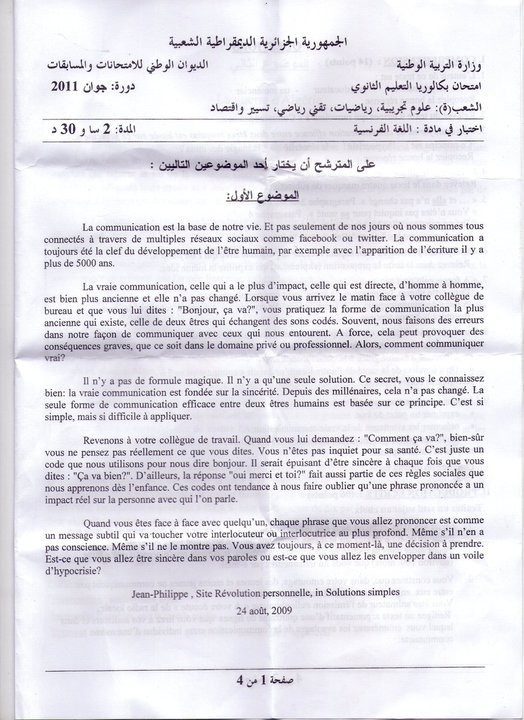 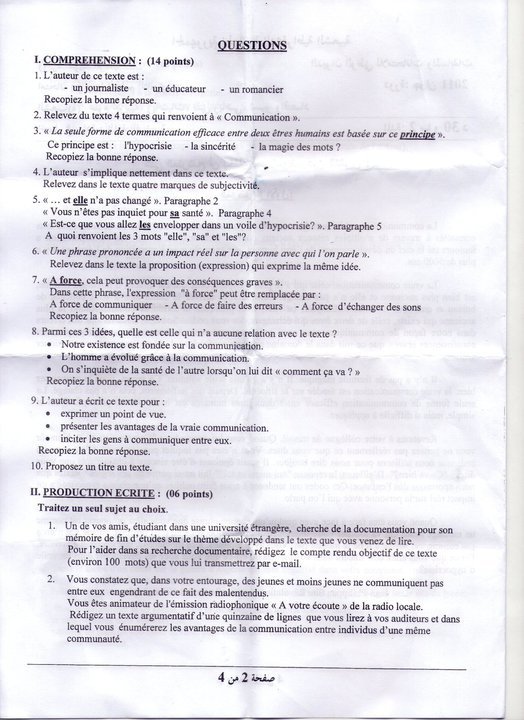 